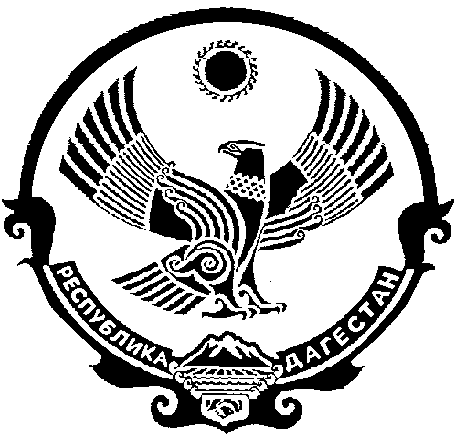 АДМИНИСТРАЦИЯ МУНИЦИПАЛЬНОГООБРАЗОВАНИЯ «БЕЖТИНСКИЙ УЧАСТОК»368410, Республика Дагестан, Бежтинский участок, с. Бежтат.:(872 2)55-23-01, 55-23-02, ф. 55-23-05, bezhta-mo@mail.ru,  admin@bezhta.ru                                              ПОСТАНОВЛЕНИЕ                    24  февраля  2016г.         с. Бежта               № 28-уОб утверждении Положения о порядке уведомления работодателя (его представителя) о фактах обращения в целях склонения муниципального служащего к совершению коррупционных правонарушений(далее Положение) и его регистрации           Согласно ст.9 Федерального Закона РФ от 25.12.2008г. № 273-ФЗ «Опротиводействии коррупции»,                                     глава МО «Бежтинский участок»ПОСТАНОВЛЯЕТ:    	 1.Утвердить прилагаемое Положение «О порядке уведомления работодателя (его представителя) о фактах обращения в целях склонения муниципального служащего к совершению коррупционных правонарушений».   	  2.Обязать муниципальных служащих Администрации МО «Бежтинский участок» строго придерживаться настоящего Положения.  	  3.Опубликовать настоящее  постановление  в газете «Бежтинский вестник» и разместить на сайте Администрации МО «Бежтинский участок».                       Глава МО       «Бежтинский участок»                                             Т. Нажмудинов                                                                                       Утвержденопостановлением  главы  МО                                                                                       «Бежтинский участок»                                                                          24 февраля 2016г. № 28-уПОЛОЖЕНИЕо порядке уведомления работодателя (его представителя)о фактах обращения в целях склонения муниципального служащего к совершению коррупционных правонарушенийНастоящее Положение  определяет порядок уведомления работодателя, т.е. главы МО «Бежтинский участок», прокуратуру или другие госорганы обо всех случаях обращения к нему каких-либо лиц в целях склонения  его к совершению коррупционных правонарушений. Муниципальный служащий обязан уведомлять работодателя, прокуратуру или другие госорганы обо всех  случаях обращения к нему  каких-либо лиц в целях склонения его к совершению коррупционного правонарушения. Уведомление о фактах обращения какого-либо лица в целях склонения к совершению коррупционных правонарушений, за исключением случаев, когда по данным фактам проведена или проводится проверка, является должностным обязанностью муниципального служащего.Невыполнение муниципальным служащим  должностных обязанностей, предусмотренных ч.2 настоящего Положения ,является правонарушением, влекущим  его увольнение с муниципальной службы, либо  привлечению его к дисциплинарному взысканию.Муниципальный служащий, уведомивший работодателя, прокуратуру, полицию о фактах обращения в целях склонения  его к   совершению коррупционных правонарушений, о фактах совершения другими муниципальными служащими коррупционных правонарушений, находится  под защитой Законодательства РФ.Муниципальный служащий уведомляет работодателя о фактах обращения  в целях склонения его  к совершению коррупционных правонарушений в письменном виде, подробно изложив суть дела.  При  этом он может представить работодателю, как  дополнительный  фактор доказательства своей правоты,  видеозаписи, диктофон, привлечь свидетелей.Муниципальный служащий уведомляет работодателя и другие госорганы в течение 2 дней со дня обращения  к нему  каких-либо лиц в  целях склонения его к совершению коррупционных правонарушений.Работодатель в случае необходимости, представляет уведомление муниципального служащего о фактах обращения  в целях склонения его в комиссию по соблюдению  требований  к служебному поведению муниципальных  служащих и  урегулированию конфликта интересов в Администрации МО «Бежтинский  участок», которая в 3 –х  дневной срок назначает дату заседания и рассматривает факт нарушении служебных требований.По итогам рассмотрение вопроса об обращении комиссия принимает тайным голосованием одно из решений:а)  установить, что  муниципальный служащий не соблюдал  требования к служебным обязанностям, факты, изложенные в обращении, нашли  свое подтверждение.б)  установить, что муниципальный служащий не соблюдал требования к служебным обязанностям, факты, изложенные в обращении, не подтвердились.      Свое решение комиссия оформляет  протоколом, который  подписывают все члены комиссии.10 .Глава МО «Бежтинский  участок» обязан рассмотреть протокол заседания  комиссии и принимать решение о применении к муниципальному служащему мер ответственности, предусмотренных законодательством РФ.   _____________________________________________________